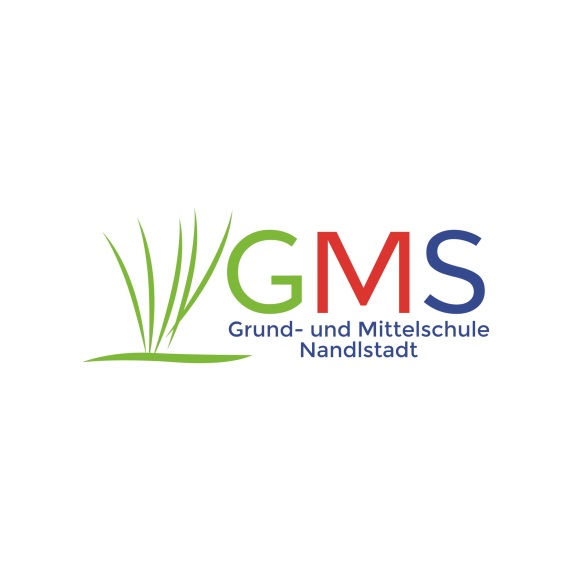 Moosburger Straße 185405 NandlstadtTelefon 08756/96060    Fax -22Email: sekretariat@schule-nandlstadt.deAntrag auf BeurlaubungIch stelle für mein Kind ___________________________  , Klasse ________    Antrag auf          stundenweise oder eintägige Beurlaubung         am   ______________________     von   ______________   bis   ______________  Uhr         mehrtägige Beurlaubung         vom   ______________________     bis   ______________________aus folgendem Grund:	________________________________________________________	________________________________________________________________________________________		     ________________________________________                     Ort, Datum 			         Unterschrift d. Erziehungsberechtigten*********************************************************************************Anmerkung der Lehrkraft: ________________________________________________________________________________*********************************************************************************Bei ganztägigen UnterrichtsbefreiungenDer Antrag auf Beurlaubung  am /von bis     ________________________________
wird genehmigt	ja                 n neinBegründung:   _______________________________________________________________                                                                           ______________________________________                                                                                   Unterschrift der Schulleitung